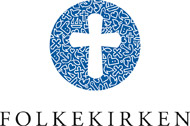 IKAST – BRANDE PROVSTIKirkegade 8, 7430 Ikasttlf. 5134 2240Ikast-Brande.Provsti@km.dkAnsøgningsskema til midler fra reservenOPLYSNINGER FRA MENINGHEDSRÅD TIL BRUG FOR BEHANDLING AF ANSØGNINGENDatoSognBeløbBeskrivelse og begrundelse for;At det er en uforudset udgift eller at det er en akut likviditetskriseAt beløbet ikke kan findes i kirkekassens frie midlerAt beløbet ikke kan findes ved omprioritering eller besparelser i driftsbudgettetVedlæg referat fra MR-møde m. beslutning om ansøgning samt seneste kvartalsrapportKirkekassens konto nr.Specifikation af tildelte ligningsbeløb for diverse samarbejderUnderskriftAnsøgningen indsendes til behandling på kommende provstiudvalgsmøde til ikast-brande.provsti@KM.DKAnsøgningen indsendes til behandling på kommende provstiudvalgsmøde til ikast-brande.provsti@KM.DK